MODÈLE DE FORMULAIRE DE COMMANDE DE GÂTEAUX 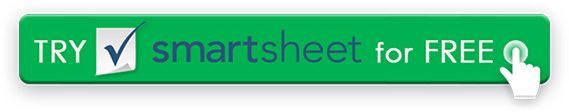 Nom de l'entrepriseVOTRE LOGOVOTRE LOGOVOTRE LOGO123, rue MainVOTRE LOGOVOTRE LOGOVOTRE LOGOHamilton, OH 44416VOTRE LOGOVOTRE LOGOVOTRE LOGO(321) 456-7890VOTRE LOGOVOTRE LOGOVOTRE LOGOAdresse courrielVOTRE LOGOVOTRE LOGOVOTRE LOGOPoint de contactVOTRE LOGOVOTRE LOGOVOTRE LOGOadresse WebVOTRE LOGOVOTRE LOGOVOTRE LOGOCLIENTDATE DE COMMANDEDATE NÉCESSAIREATTN: Nom / DeptNom de l'entrepriseN° DE COMMANDE123, rue MainHamilton, OH 44416FORMULAIRE DE COMMANDE DE GÂTEAUXFORMULAIRE DE COMMANDE DE GÂTEAUXFORMULAIRE DE COMMANDE DE GÂTEAUX(321) 456-7890FORMULAIRE DE COMMANDE DE GÂTEAUXFORMULAIRE DE COMMANDE DE GÂTEAUXFORMULAIRE DE COMMANDE DE GÂTEAUXAdresse courrielFORMULAIRE DE COMMANDE DE GÂTEAUXFORMULAIRE DE COMMANDE DE GÂTEAUXFORMULAIRE DE COMMANDE DE GÂTEAUXDESCRIPTIONQTÉPRIX UNITAIRETOTALTOTALSERVICES FORFAITAIRES + FRAIS SUPPLÉMENTAIRESSERVICES FORFAITAIRES + FRAIS SUPPLÉMENTAIRESSERVICES FORFAITAIRES + FRAIS SUPPLÉMENTAIRESTOTALREMARQUES / LIVRAISON / INFORMATIONS DE PAIEMENTTOTALREMARQUES / LIVRAISON / INFORMATIONS DE PAIEMENTSOUS-TOTALentrez le pourcentageTAUX D'IMPOSITION0.000%TOTAL DE L'IMPÔTAUTRETOTAL GÉNÉRALentrez le montant initial du pymtMOINS DE PAIEMENTMERCI!TOTAL DÛDÉMENTITous les articles, modèles ou informations fournis par Smartsheet sur le site Web sont fournis à titre de référence uniquement. Bien que nous nous efforcions de maintenir les informations à jour et correctes, nous ne faisons aucune déclaration ou garantie d'aucune sorte, expresse ou implicite, quant à l'exhaustivité, l'exactitude, la fiabilité, la pertinence ou la disponibilité en ce qui concerne le site Web ou les informations, articles, modèles ou graphiques connexes contenus sur le site Web. Toute confiance que vous accordez à ces informations est donc strictement à vos propres risques.